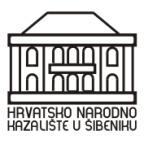 HNK u ŠibenikuKralja Zvonimira 122 000 ŠibenikZAKLJUČCIsa 3. sjednice Kazališnog vijeća HNK u Šibenikuodržane 12. siječnja 2022. godineUsvojen zapisnik sa 2. sjednice Kazališnog vijećaUvid u pristigle zamolbe za Natječaj za ravnatelja HNK u Šibeniku